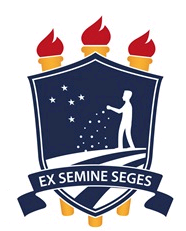 MINISTÉRIO DA EDUCAÇÃOUNIVERSIDADE FEDERAL RURAL DE PERNAMBUCOPRÓ-REITORIA DE ENSINO DE GRADUAÇÃOREQUERIMENTO PARA CÔMPUTO DE ATIVIDADE COMPLEMENTAR- PLEA (o) Coordenador(a) do Curso____________________________________________Prof.(a):_______________________________________________________________ASSUNTO:  ATIVIDADES COMPLEMENTARESEu,__________________________________________________________________, CPF _______________________________, aluno(a) regularmente matriculado(a) no curso de _____________________________________________________________, venho requerer o cômputo das ATIVIDADES CURRICULARES COMPLEMENTARES no meu Histórico Escolar para integralizar meu currículo.Pelo presente documento, assumo inteira responsabilidade pelas informações prestadas e autenticidade dos documentos anexados para o processo de convalidação da carga horária das ATIVIDADES CURRICULARES COMPLEMENTARES. Declaro estar ciente de que a falsidade nas informações implicará nas penalidades cabíveis.Recife, ______de _______________ de ____________.____________________________________________Assinatura do(a) requerenteCONTATOS: Telefones: (     )  E-mail: _________________________________________________________________